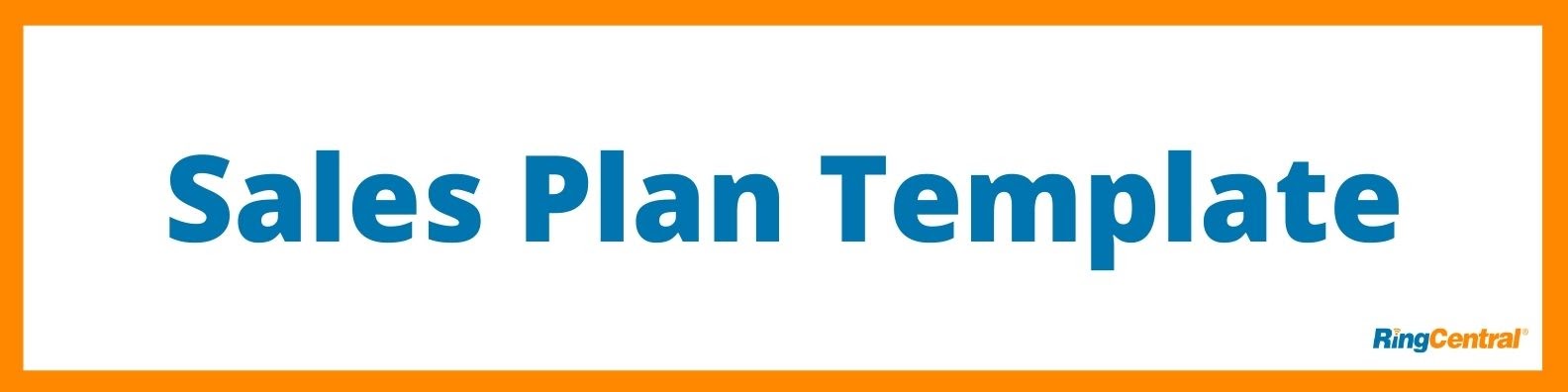 Add your company name here:Add date:Add name, job title and contact details of author:COMPANY BACKGROUNDAdd a short company history and core values:DEFINE YOUR TARGET MARKETAdd buyer personas for all segments:Exclusions from your target market:Add your physical target locations. Explain why your company is nationwide or regional and what your strategy is:


TEAM STRUCTURE AND CAPABILITIESAdd the names and titles of your sales leadership team:Add an explanation of your sales teams organisation/structure:Add a growth strategy for the staffing of your team, identifying any gaps:POSITIONINGAdd a description of the market conditions in your industry - how is it performing?Add your company’s value proposition - what benefits entice customers and what problems are solved?Add the competitive advantages of your business:Add your pricing strategy and describe how it was developed:Add a brief competitor analysis:WHAT RESOURCES WILL YOUR SALES TEAM USE?Add details of your CRM software and how it is used in the stages of your buying cycle:Add all the tools and resources at your sales team’s disposal:YOUR MARKETING STRATEGYAdd an overview of your email marketing strategy and the key contact for this:Add an overview of your content marketing strategy and the key contact for this:Add your direct mail marketing strategy and the key contact for this:Add your social media marketing strategy and the key contact for this:YOUR PROSPECTING STRATEGYAdd the criteria a prospect should meet for outreach:Add details of your company’s inbound marketing strategy:Add details of your company’s outbound marketing strategy:A REVIEW OF THE LAST QUARTER’S PERFORMANCEAdd numeric details and an analysis of mistakes made. Include positive actions and tactics that worked:CREATE YOUR ACTION PLAN HERE:DEFINE YOUR GOALS HERE:OUTLINE YOUR BUDGET HERE:Add an outline of your sales budget including salaries/commission structure, resources and expenses:ADD ANY OTHER RELEVANT INFORMATION HERE:Name of competitorHow does your company outperform theirs?How and where do they outperform your company?How can you counter competitive weaknesses?Outline actions your sales team will take to achieve your company’s goals (add more rows to suit your individual plan)Who will take ownership?Tactic 1Tactic 2Tactic 3Tactic 4Add details of the following targetsRevenue targetsNumber of deals closed targetNumber of units soldAny other key metrics your company is tracking